ООО «Воронежагротехсервис»Триер Т-8, 12Паспорт и инструкция по обслуживанию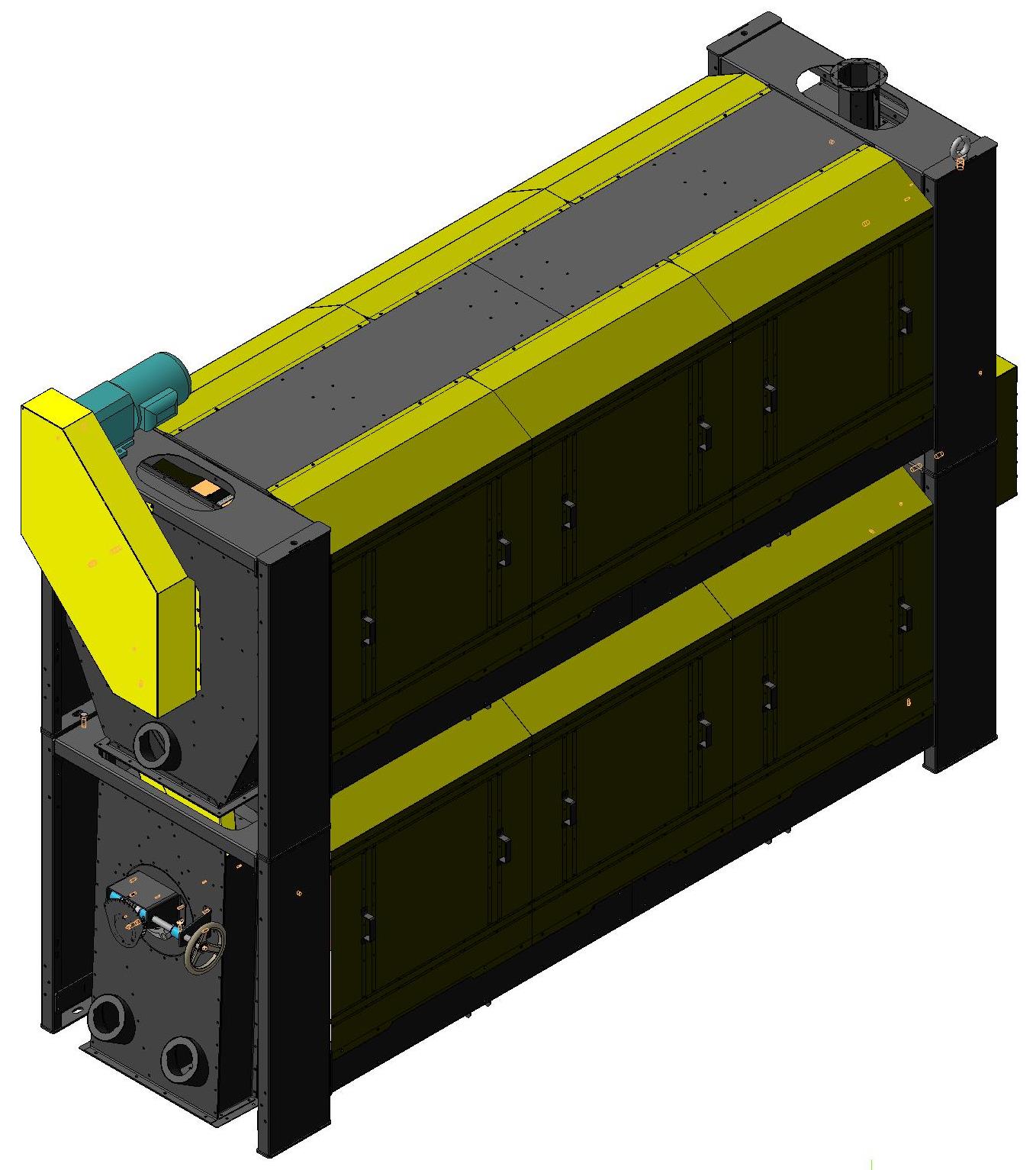 ВОРОНЕЖСодержание1	ОПИСАНИЕ И РАБОТА	51.1	Описание и работа изделия	51.1.1	Назначение изделия	51.1.2	Основные параметры и характеристики (свойства)	51.1.3	Устройство и работа	71.1.3	Инструмент и принадлежности	Ошибка! Закладка не определена.1.2.1	Рама и приемники зерна	91.2.1	Цилиндр триерный	111.2.1	Привод	122	ИСПОЛЬЗОВАНИЕ ПО НАЗНАЧЕНИЮ	1332.1	Подготовка изделия к использованию	132.1.1	Требования безопасности	132.1.2	Правила и порядок смазки изделия	172.1.3	Досборка, монтаж, накладка и обкатка изделия	182.1.4	Правила эксплуатации и регулировки	192.2	Возможные неисправности и методы их устранения	223	ТЕХНИЧЕСКОЕ ОБСЛУЖИВАНИЕ	234	ТЕКУЩИЙ РЕМОНТ	295	ПРАВИЛА ХРАНЕНИЯ	326	ТРАНСПОРТИРОВАНИЕ	337	УТИЛИЗАЦИЯ	35Приложение 1	36Приложение 2	37Приложение 3	38Приложение 4	39Приложение 5	Ошибка! Закладка не определена.Приложение 6	40Приложение 7	41Внимание!!!К обслуживанию электрооборудования допускаются лица, прошедшие технический инструктаж и изучившие данное руководство и инструкцию по эксплуатации мотор-редукторов.Внимание!!!Сепаратор триерный предназначен для очистки зернового и семенного материала зерновых колосовых, зернобобовых, крупяных, масличных и других культур от длинных и коротких примесей.Сепаратор устанавливается в поточные линии послеуборочной обработки семян и зерна (зерноочистительные агрегаты и зерноочистительно-сушильные комплексы и т.д.), а также в складских помещениях в составе специальных линий во всех сельскохозяйственных зонах.Использование сепаратора в других целях ЗАПРЕЩАЕТСЯ!ВНИМАНИЕ! Категорически запрещается потребителю без согласования с поставщиком (в письменном виде) производить самостоятельно любые виды работ по доработке конструкции сепаратора до ввода в эксплуатацию и при эксплуатации в пределах гарантийного срока.При не выполнении данного указания изготовитель претензии не рассматривает, а изделие снимается с гарантии.Производитель не несет ответственности за любые случайные, не регламентированные изменения в конструкции изделия, которые могут повлечь за собой повреждения или травмы.ВведениеНастоящее руководство по эксплуатации предназначено для подробного ознакомления с устройством, техническими характеристиками, правилами техники безопасности и противопожарной безопасности, регулированием, техническим обслуживанием и хранением сепаратора.Руководство по эксплуатации поможет механику (оператору) овладеть правильными приемами эксплуатации сепаратора, полнее использовать все возможности, заложенные в нем.Вид климатического исполнения сепаратора У2 и УЗ по ГОСТ 15150.Условия эксплуатации:исходный материал должен пройти предварительную и первичную очистку на воздушно-решетных машинах;влажность семян - до 16%;содержание длинных и коротких примесей - до 5%;натура семян не менее - 740 г/л;температура окружающего воздуха от минус 15 до плюс 45°С.ОПИСАНИЕ И РАБОТАОписание и работа изделияНазначение изделияСепаратор триерный предназначен для очистки зернового и семенного материала зерновых колосовых, зернобобовых, крупяных, масличных и других культур от длинных и коротких примесей (овсюг и куколь).Сепаратор устанавливается в поточные линии послеуборочной обработки семян и зерна (зерноочистительные агрегаты и зерноочистительно-сушильные комплексы и т.д.), а также в складских помещениях в составе специальных линий во всех сельскохозяйственных зонах.Очистка сельскохозяйственных культур от длинных и коротких примесей производится триерными цилиндрами.Загрузка очищаемого зернового материала в машину и прием фракций очистки должны осуществляться транспортирующими средствами поточной линии или самотеком.Использование всех преимуществ сепаратора и достижение высоких показателей в работе возможны лишь при правильной его эксплуатации.Основные параметры и характеристики (свойства)Таблица 1 Основные технические данные* В зависимости от обрабатываемой культуры, ее влажности и засоренности производительность определяется с учетом переводных коэффициентов согласно таблиц П.1.1, П.1.2 и П.1.3 Приложения 1.** Категория семян гарантируется при условии засоренности исходного материала примесями, выделяемыми триерами.Состав изделияСепаратор (рис.1) состоит из двух блоков: овсюжного 1 и кукольного 2. Каждый из блоков имеет раму , приемники зерна, триерные цилиндры.Привод вращающихся элементов осуществляется мотор-редукторами.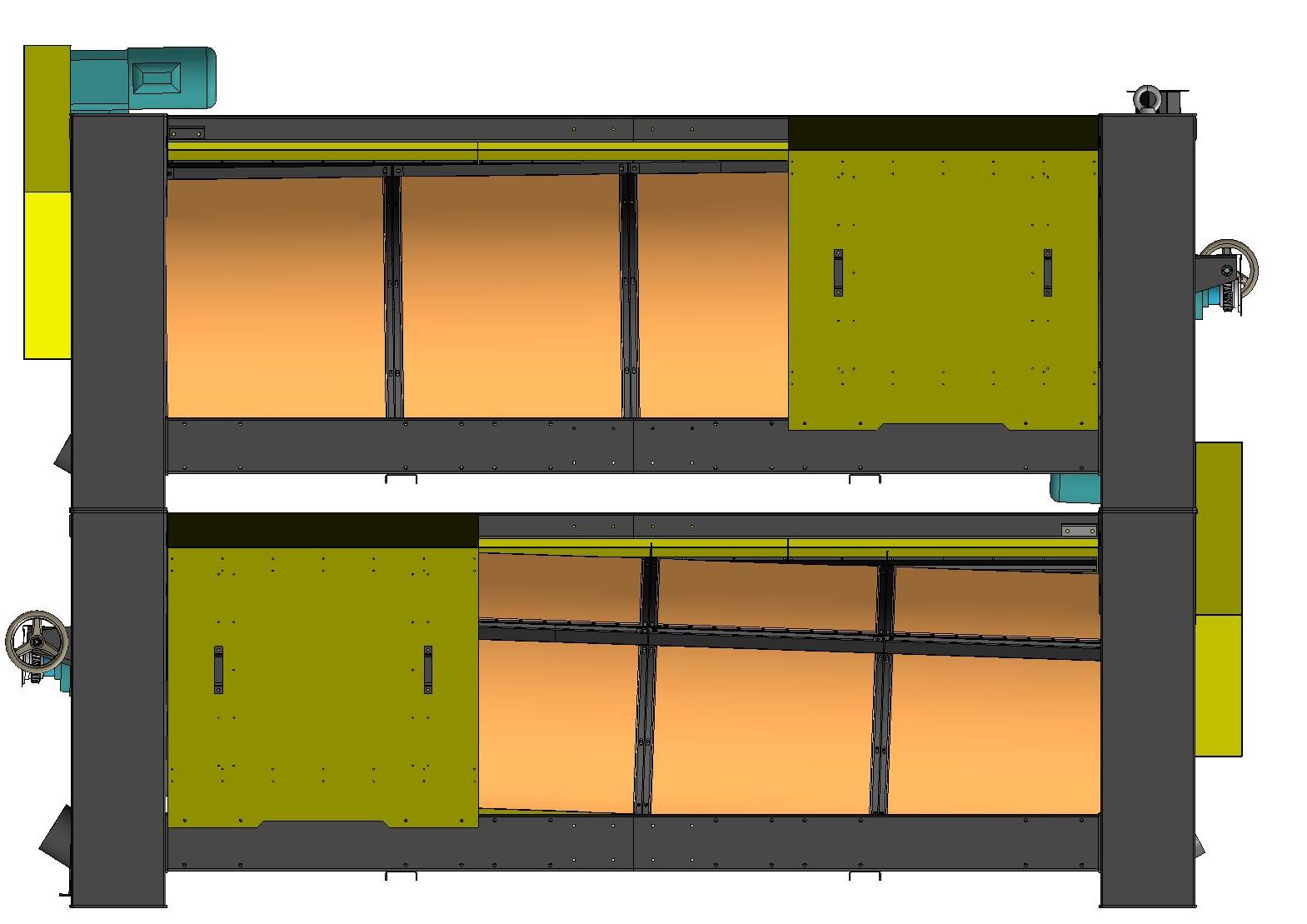 Рис. 1 СепараторУстройство и работаПринцип работы сепаратора триерного представлен на рисунке 2.Материал, содержащий длинные, короткие примеси и основное зерно, поступает во вращающийся ячеистый триерный цилиндр верхнего модуля (овсюгоотборника) через передний приемник и постепенно перемещается к другому концу цилиндра. При этом триерная поверхность увлекает вверх основное зерно и короткие примеси, уложившиеся в ячейки. Поднявшись вверх, они выпадают в лоток и шнеком выводятся через горловину заднего приемника в нижний модуль (куколеотборник). Длинные примеси, оставшиеся внутри цилиндра, через задний приемник направляются в течку отхода.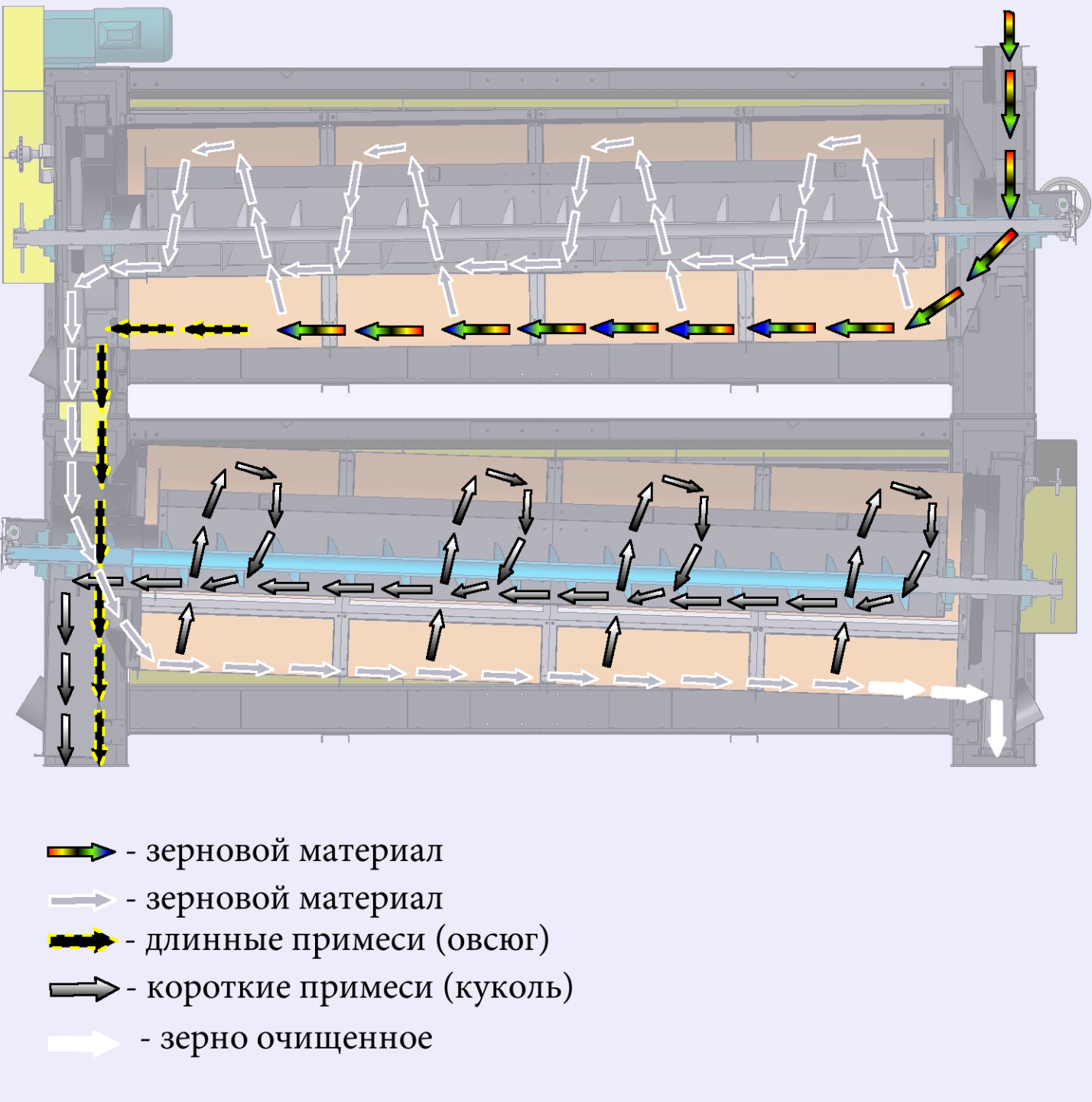 Рис. 2 Технологическая схема Для обеспечения нормальной работы этого триерного цилиндра необходимо, чтобы во время работы в цилиндре всегда был слой материала на всем его протяжении. Поэтому в овсюжном цилиндре имеется подпорное кольцо в розетке, расположенное со стороны схода материала с цилиндра.Из попавшего в нижний модуль материала с помощью кукольного цилиндра выделяются короткие примеси, которые триерными ячейками выносятся в лоток, а затем шнеком направляются через передний приемник нижнего модуля в течку отхода. Очищенный таким образом от длинных и коротких примесей материал по внутренней поверхности кукольного цилиндра через задний приемник выводится из сепаратора.На качество очистки основного материала от длинных и коротких примесей существенно влияет положение передних кромок лотков внутри цилиндров. Угол установки лотков подбирается таким образом, чтобы суммарные потери основного материала в отход не превышали 5% от количества очищаемого материала.При обработке различных культур необходимо производить замену триерных поверхностей. Диаметры ячеек триерных поверхностей подбираются в зависимости от обрабатываемой культуры (таблица 2).Таблица 2 Выбор ячеек триерных поверхностей1.2 Описание и работа составных частей изделияРама и приемники зернаРама сепаратора рис. 3 представляет несущую болтовую конструкцию, состоящую из переднего заднего остова, соединенных между собой верхней крышей и нижними стяжками.К переднему и заднему остову с помощью болтовых соединений крепятся передний и задний приемники зерна. На рисунке 4 представлены приемники зерна овсюжного блока, на рисунке 5 - приемники кукольного блока. Приемники зерна представляют собой болтовую конструкцию.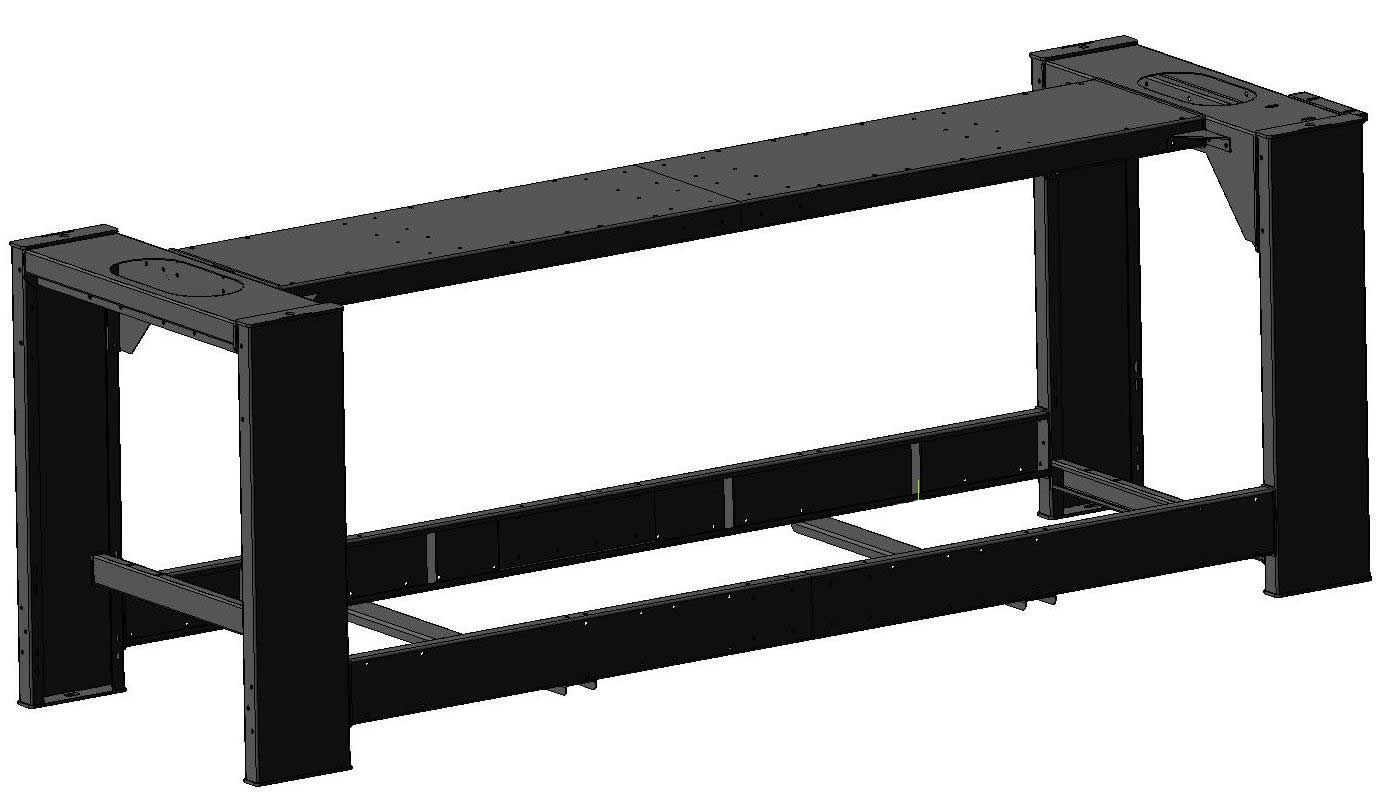 Рис. 3 Рама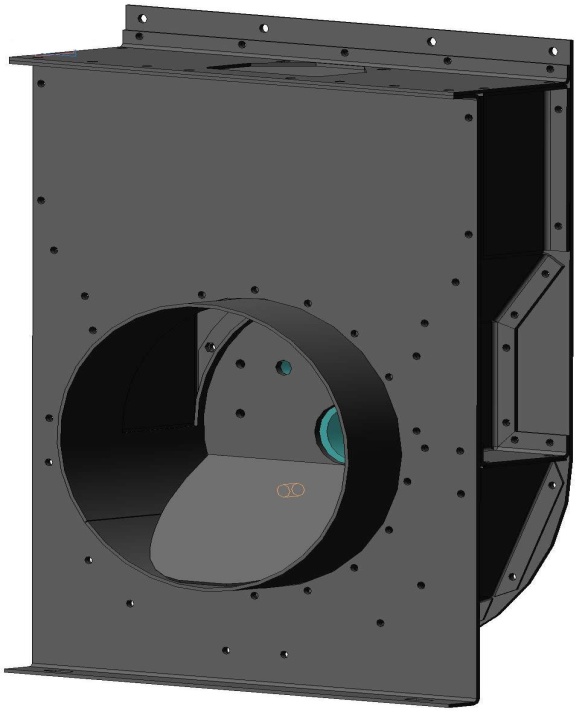 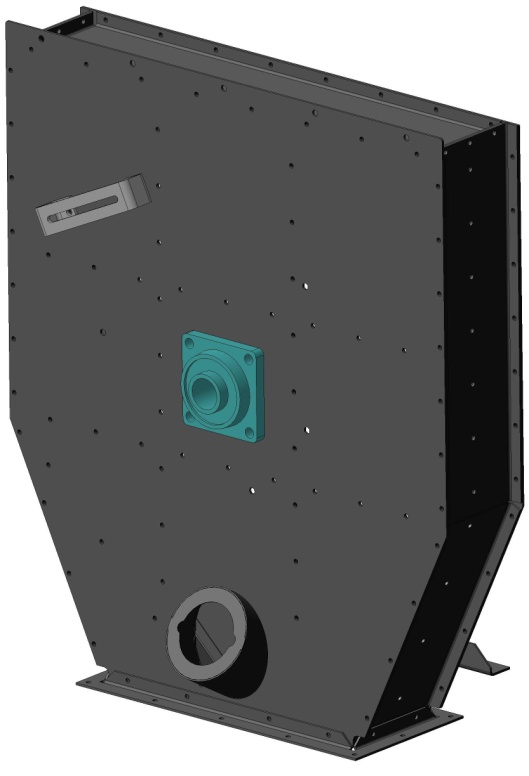 Рис. 4 Приемники зерна овсюжного блока 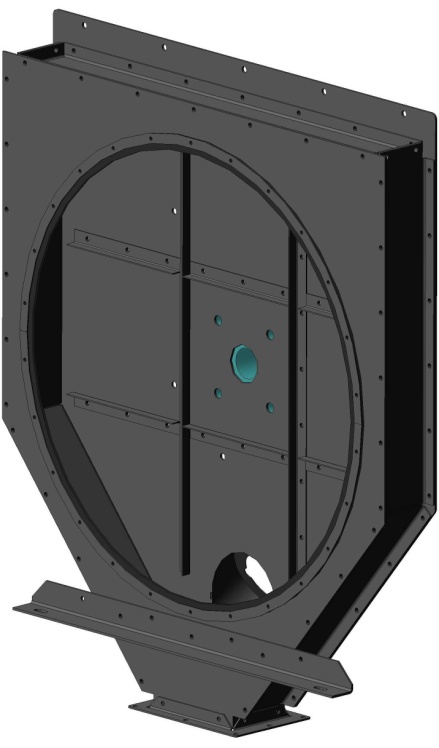 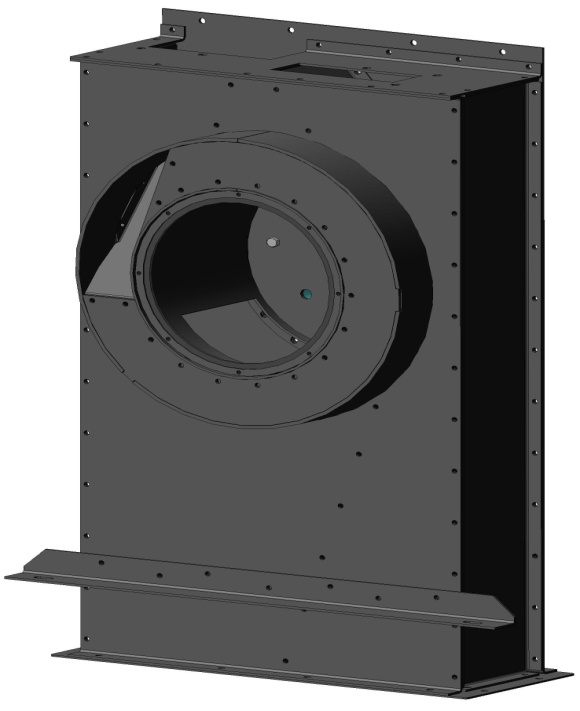 Рис. 5 Приемники зерна кукольного блокаЦилиндр триерныйЦилиндр предназначен для разделения поступающей в него зерновой смеси по длине составляющих ее компонентов.Цилиндр, в соответствии с рисунком 6, состоит из 8 разъемных ячеистых сегментов. Сегмент 1 закреплен по торцам на передней 3 и задней 4 розетке с помощью болтовых соединений. Сегмент 2 притягивается к первому по линии разъема также с помощью болтов. Задняя розетка 4 жестко с помощью шпоночного соединения закреплена на валу шнека 5. Передняя розетка 3 шарнирно с помощью подшипникового узла 6 соединена с валом шнека 5. С помощью подшипниковых узлов с валом шнека 5 соединен лоток 7, состоящий из желоба, передней и задней стенок. Задняя стенка имеет отверстие для вывода материала после обработки в цилиндре, передняя стенка имеет возможность поворачиваться с помощью подшипника качения.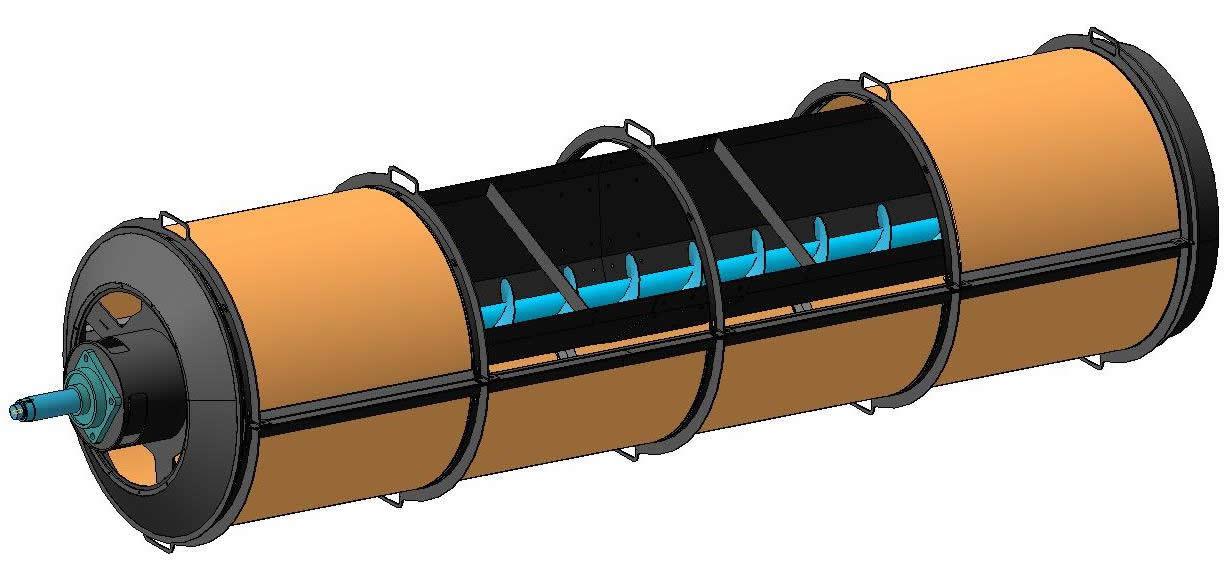 Рис. 6 Цилиндр триерныйПриводПривод триерных цилиндров осуществляется двумя мотор-редукторами. На Мотор-редукторах и валах шнеков установлены звёздочки между ними приводная цепь которая приводит в движение шнек и цилиндр. ИСПОЛЬЗОВАНИЕ ПО НАЗНАЧЕНИЮПодготовка изделия к использованиюТребования безопасностиСепаратор должен соответствовать требованиям ГОСТ Р 53055 и ГОСТ 12.2.003 и указанным ниже требованиям.К монтажу, обслуживанию и эксплуатации сепаратора допускается персонал, прошедший обязательное обучение по промышленной безопасности в соответствии с ПБ 14-586-03 «Правила промышленной безопасности для взрывопожароопасных производственных объектов хранения, переработки и использования растительного сырья» и инструктаж по технике безопасности.Подключать сепаратор в электросеть и устранять неисправности электрической части разрешается только электрику не менее 3-го разряда с соблюдением действующих правил ПУЭ и ПТБ.Все работы по ремонту и наладке электрооборудования необходимо производить только при полностью снятом напряжении. Для этого при неработающем сепараторе необходимо:а)	отключить главный рубильник на вводном распределительном устройстве, питающем сепаратор;б)	вывесить предупредительный плакат;в)	проверить отсутствие напряжения на вводных клеммах клеммной коробки мотор-редуктора;г)	произвести внешний осмотр клеммной коробки, проверить при снятом напряжении надежность всех контактных соединений, при необходимости подтянуть их;д)	проверить сопротивление изоляции всех токоведущих частей, обмоток двигателей. Величина сопротивления изоляции должна быть не менее 5 МОм;е)	проверить крепление мотор-редукторов на сепараторе.Заземление должно быть произведено в соответствии с требованиями «Правил устройства электроустановок».Корпуса электрооборудования должны иметь металлическую связь с заземленной нейтралью источника питания, а сепаратор должен быть заземлен с помощью заземляющих зажимов, обозначенных знаком заземления.Силовая электропроводка не должна иметь нарушений изоляции, места подключения к выводным концам двигателей должны быть тщательно изолированы.При монтаже сепаратора необходимо выполнить следующие требования по электробезопасности:проверить сопротивление изоляции обмоток двигателей; оно должно быть не менее 5 МОм;величина сопротивления между болтом заземления и каждой доступной прикосновению металлической нетоковедущей частью, которая может оказаться под напряжением должна быть не более 0,1 Ом;изоляция обмоток двигателей должна выдерживать без пробоя испытательное напряжение 760В 50 Гц в течение 1 с;Степень защиты электрооборудования и электроаппаратуры не менее IP54 по ГОСТ 14254. Класс защиты оборудования от поражения электрическим током I по ГОСТ 12.2.007.0.Сепаратор должен иметь I класс защиты от поражения электрическим током по ГОСТ 12.2.007.0.Обслуживающий персонал должен уметь практически оказывать первую помощь при поражении электрическим током.Размещение сепаратора в помещении должно быть осуществлено таким образом, чтобы монтаж, обслуживание и ремонт были удобны, безопасны и способствовали содержанию помещений и изделия в надлежащем состоянии.При размещении сепаратора необходимо предусматривать свободные проходы для его обслуживания и ремонта. Ширину проходов следует определять как расстояние от выступающих строительных конструкций (коммуникационных систем) до наиболее выступающих частей сепаратора.Пуск сепаратора в работу после остановок на техническое обслуживание может быть осуществлен при условии проверки исправности изделия.Пуск вновь установленного сепаратора, а также после ремонта разрешается главным инженером предприятия. Предварительно оборудование должно пройти проверку:правильности сборки и надежности закрепления крепежных деталей;отсутствия посторонних предметов;отбалансированности вращающихся узлов;наличия ограждений, их исправности;исправности запорных и герметизирующих устройств, люков, крышек, дверок;соответствия установок защитного теплового реле и магнитного пускателя номинальному току двигателя.Включать и выключать сепаратор, а также устранять механические неисправности разрешается только механику.После окончания работы не оставлять сепаратор подключенным к электросети.Запуск производить, убедившись, что находящиеся у сепаратора люди не подвергаются опасности от движущихся частей механизмов.После опробования сепаратора на холостом ходу и после устранения возможных дефектов и неисправностей допускается опробование под небольшой нагрузкой с постепенным увеличением ее до требуемой.Смазку, подтягивание болтовых соединений, а также другие работы выполнять только во время полной остановки сепаратора.Не допускается замена сегментов при работе сепаратора.Необходимо ежедневно проверять соединения жил токопроводящего кабеля в клеммной коробке, обращая особое внимание на соединение нулевого провода.Запуск сепароатора со снятыми или неисправными ограждениями ЗАПРЕЩАЕТСЯ.В случае загорания электропроводки отключить сепаратор от источников питания, выключить автоматы пульта управления и ликвидировать пожар специальными средствами пожаротушения.Санитарные нормы спектральных показателей вибрационной нагрузки на механика не должны превышать значений общих вибраций, категория 3, тип «а» по ГОСТ 12.1.012.При наличии большой запыленности на рабочем участке необходимо работать в защитных очках и респираторах.Запрещается работать на сепараторе при температуре окружающего воздуха ниже минус 15 °С.Перегрев подшипников и двигателей не допускается.При погрузке на железнодорожный транспорт и разгрузке сепаратора необходимо соблюдать следующие правила:а)	строповка сепаратора должна производиться в соответствии со схемой в местах, обозначенных цепочкой (места зачаливания);б)	при подъеме сепаратора под грузом не стоять.Своевременно производить смазку согласно табл. 4.2.1.2 Правила и порядок смазки изделияСмазку сепаратора производить согласно табл. 4. Консервацию сепаратора на длительное хранение проводить согласно ГОСТ 9.014.Таблица 4 Таблица смазкиДосборка, монтаж, накладка и обкатка изделияДосборка изделияСоберите сепаратор, установив овсюжный блок на кукольный, и закрепите их между собой болтовыми соединениями. Следите, чтобы выход заднего приемника овсюжного блока совпал с переходником переднего приемника кукольного блока.Монтаж изделияПри монтаже сепаратора в помещениях или на зерноочистительных агрегатах и комплексах (типа ЗАВ) для удобства работы обслуживающего персонала доступ спереди и сзади должен быть не менее 1 метра, а с боковых сторон не менее 2,0...2,5 метров, для обеспечения беспрепятственного извлечения сегментов триерных цилиндров при их замене.Сепаратор закрепить к жестким опорам ЗАВ или к горизонтальному бетонному фундаменту в элеваторах. Крепление рамы производить болтовыми соединениями, а при монтаже в элеваторы анкерными болтами. Уклон нижнего пояса рамы относительно горизонта не должен превышать 7 градусов.ЗАПРЕЩАЕТСЯ раму сепаратора приваривать к верхней обвязке бункеров или поддерживающим швеллерам надбункерного перекрытия агрегата или зерноочистительно-сушильного комплекса.ВНИМАНИЕ! Для исключения попадания крупных предметов (камни, металлические предметы и т.д.) в технологическое оборудование, завальную яму обеспечить предохранительной сеткой 70x70 мм. Конструкция сетки должна быть легкосъемной.Наладка и обкатка изделияВНИМАНИЕ! Пуск в работу сепаратора с неснятыми транспортировочными элементами КАТЕГОРИЧЕСКИ ЗАПРЕЩАЕТСЯ.Для проверки правильности сборки сепаратор необходимо обкатать вхолостую в течение 30 минут.Перед обкаткой проверьте:затяжку всех болтовых соединений и стопорных винтов. При затяжке нельзя пользоваться надставками к ключам (трубами, ломиками и т. п.);крепление мотор-редукторов к раме.Присоедините внешние питающие кабели к клеммным коробкам мотор- редукторов, подключение проводов производите в соответствии с их маркировкой и согласно схеме подключений.Запуск сепаратора осуществляется нажатием кнопок, расположенных на пульте управления линии. После обкатки произведите осмотр и устраните замчания.Правила эксплуатации и регулировкиВ соответствии с таблицей 2 выберите тип ячейки триерной поверхности овсюжного и кукольного цилиндров. С помощью болтовых соединений закрепите сегменты выбранных триерных поверхностей на розетках триерных цилиндров, обратив особое внимание на правильность их расположения в зависимости от направления вращения цилиндров.Приведите лотки цилиндров в начальное рабочее состояние, установив их с помощью червячной пары в вертикальное положение с расположением рабочей кромки в верхней части цилиндра.Приведите цилиндры во вращательное движение с помощью мотор - редукторов. Обеспечьте непрерывную и равномерную загрузку сепаратора исходным материалом.Регулировка работы триеровКачество работы триерных цилиндров зависит от положения рабочей кромки желоба (рис. 7), положение которой регулируется поворотом маховика с помощью червячной пары.При регулировке положения желоба необходимо иметь в виду следующее:-при высокой установке кромки желоба в овсюжном цилиндре семена получаются более чистыми, но при этом не все из них попадают в желоб, часть остается в цилиндре и сходит вместе с длинными примесями;-при низкой установке рабочей кромки желоба в очищенных семенах остается много длинных примесей (овсюг, овес при очистке пшеницы), но меньше семян попадает в отходы;-при высокой установке рабочей кромки желоба в кукольном цилиндре короткие примеси попадают в желоб в меньшем количестве, так как часть их выпадает из ячеек раньше - ниже кромки желоба;-при низкой установке рабочей кромки желоба в него попадает больше коротких примесей, поэтому материал получается более чистым, но при этом хорошие семена могут попасть в желоб.Проверка качества работы триерных цилиндров производится путем взятия проб через пробоотборники в приемниках триерных модулей и просмотром всех выходов с цилиндров.Оптимальное качество очистки исходного материала от длинных и коротких примесей достигается при условии суммарных потерь основного зерна в отходы до 5 % от его количества поступающего на очистку.ВНИМАНИЕ!Не допускайте увеличения подачи исходного материала в триерный сепаратор выше паспортной, так как при перегрузке овсюжного цилиндра он не успевает поднимать зерно в желоб, и оно идет сходом в приемник. При перегрузке помимо очищенных семян и коротких примесей цилиндр забрасывает и длинные примеси. Для хорошей работы триеров необходимо равномерно во времени загружать их материалом, не допуская перегрузки.С целью исключения поломок червячной пары и мотор-редуктора необходимо осуществлять запуск сепараторов в соответствии со схемой их запуска в составе линии.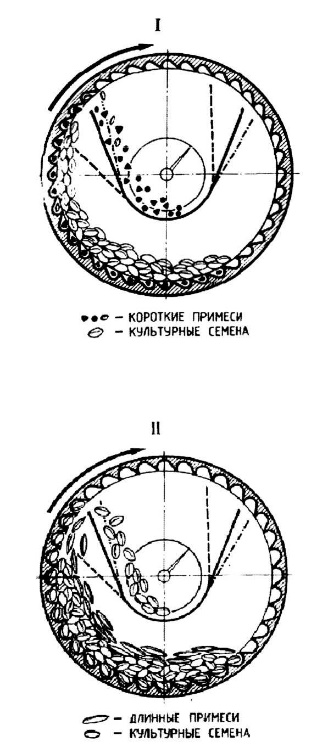 Рис. 7 Положение рабочей кромки лотка в триерных цилиндрахВозможные неисправности и методы их устраненияНаиболее часто встречающиеся неисправности и методы их устранения представлены в таблице 5. Таблица 5ТЕХНИЧЕСКОЕ ОБСЛУЖИВАНИЕТехническое обслуживание (ТО) - это комплекс операций по поддержанию работоспособности и исправности сепаратора. ТО включает контрольно- осмотровые работы, контроль технического состояния, очистку, нанесение смазки, затяжку крепежных соединений, контрольно-регулировочные работы.Техническое обслуживание проводиться:при эксплуатационной обкатке;при использовании;при постановке на длительное хранение.Своевременное и правильное техническое обслуживание сепаратора обеспечивает надежность его в эксплуатации.Техническое обслуживание сепаратора при эксплуатационной обкатке проводиться при подготовке к хозяйственным работам:при подготовке к обкатке;при обкатке;при окончании обкатки.Содержание технического обслуживания при подготовке к эксплуатационной обкатке и при обкатке аналогично ЕТО.Содержание технического обслуживания при окончании эксплуатационной обкатки аналогично ТО-1.Техническое обслуживание сепаратора при использовании имеет следующие виды:ежесменное техническое обслуживание (ЕТО);первое техническое обслуживание (ТО-1).3.2.1. Ежесменное техническое обслуживание (ЕТО) проводится через каждые 10...12 часов работы (или каждую смену); ТО-1 - через 150. ..200 часов работы.Допускается отклонение фактической периодичности (опережение или запаздывание) ЕТО, ТО-1 от установленной до 10%.ВНИМАНИЕ!!! При невыполнении ЕТО и ТО-1 и выходе сепаратора из строя, изделие снимается с гарантии и дальнейший ремонт проводится за дополнительную плату.Техническое обслуживание при постановке на длительное хранение должно производиться:при подготовке к хранению;при хранении;при снятии с хранения.Техническое обслуживание при подготовке сепаратора к хранению проводят сразу после окончания работ.Техническое обслуживание сепаратора при хранении проводят путем проверки его состояния не реже одного раза в два месяца.Техническое обслуживание сепаратора при снятии с хранения проводят перед началом хозяйственных работ.Таблица 6 ТРУДОЕМКОСТЬ И ПРОДОЛЖИТЕЛЬНОСТЬ ВИДОВ ТЕХНИЧЕСКОГО ОБСЛУЖИВАНИЯТаблица 7 ПЕРЕЧЕНЬ РАБОТ ТЕХНИЧЕСКОГО ОБСЛУЖИВАНИЯ, ВЫПОЛНЯЕМЫХ ПО КАЖДОМУ ВИДУТаблица 8 Нормы расхода материалов при техническом обслуживании и хранении изделияТЕКУЩИЙ РЕМОНТДо начала работ по ремонту, демонтажу и монтажу сепаратора или составных узлов в каждом отдельном случае проводится инструктаж рабочих по безопасным методам проведения работ и об обеспечении безопасности для работающих на смежных, близко расположенных производственных участках.Работы по ремонту сепаратора производятся только после полной остановки его, при выключенном напряжении и обеспечения необходимых мер взрывопожаробезопасности.С начала ремонта и до его окончания у щита управления должна быть вывешена предупредительная надпись «Не включать, ремонт!».К проведению огневых работ допускаются лица, прошедшие специальную подготовку и имеющие квалификационное удостоверение и талон по технике безопасности.Подготовка помещения и рабочего места к проведению огневых работ включает следующее:определение опасных зон, обозначаемых предупредительными надписями и знаками;очистка от пыли и других пожароопасных продуктов аппаратов, машин, трубопроводов, норий, циклонов, фильтров, металлических емкостей и т.п., на которых будут проводиться огневые работы;очистка помещений и конструктивных элементов здания от горючих продуктов и пыли, особенно в зоне проведения огневых работ;перекрытие воздухо- и продуктопроводов, связывающих место проведения огневых работ с другим оборудованием, задвижками, огнепреградителями, заглушками, мокрой мешковиной и т.п.;закрытие всех смотровых и базовых проемов и люков, а также не заделанных отверстий в стенках и перекрытиях в помещениях, где проводятся огневые работы;остановка всей технологической линии, отключение и обесточивание пульта управления с вывешиванием предупредительных надписей и плакатов, предупреждающих возможность ее пуска;покрытие мокрыми мешками пола и сгораемых конструкций в радиусе не менее 10 м от места проведения огневых работ;меры по предупреждению разлета искр за пределами площади, закрытой мокрыми мешками, особенно в проемы междуэтажных перекрытий, приемные отверстия машин и аспирационных сетей, с использованием специальных металлических экранов и других приспособлений;обеспечение мест проведения огневых работ необходимыми средствами пожаротушения;порядок содержания дверей и окон в помещении, где выполняются огневые работы;недопустимость нахождения обслуживающего персонала, не связанного с проведением огневых работ, в помещениях, где эти работы производятся.При проведении огневых работ ЗАПРЕЩАЕТСЯ:вскрытие люков и крышек, удары по металлическим бункерам, пылеудалителям, воздухо- и продуктопроводам, различному оборудованию и т.п.; проведение работ по уборке помещений, а также другие операции, которые могут провести к возникновению пожаров и взрывов из-за запыленности мест проведения огневых работ;прокладка электрических проводов на расстоянии менее 0,5 м от горячих трубопроводов и баллонов с кислородом и менее 1 м от баллонов с горючими газами;сбрасывание на пол оборудования, сооружений и их частей, демонтируемых посредством электро- или газорезательных работ (должно быть предусмотрено их плавное опускание);использование в качестве обратного провода сети заземления или зануления металлических конструкций зданий, коммуникаций и технологического оборудования.Приемка сепаратора в эксплуатацию после капитального ремонта оформляется актом.Пуск сепаратора после декадного ремонта осуществляется после письменного разрешения главного инженерного или лица, его замещающего.Опробование сепаратора под нагрузкой следует производить после устранения дефектов и неисправностей, выявленных при опробовании вхолостую с постепенным увеличением нагрузки.ПРАВИЛА ХРАНЕНИЯСепаратор должен храниться в соответствии с ГОСТ 7751 «Техника, используемая в сельском хозяйстве. Правила хранения». Условия хранения в части воздействия климатических факторов внешней среды должны соответствовать требованиям 3 или 4 ГОСТ 15150, в части воздействия механических факторов Л ГОСТ 23170.При хранении сепаратора до 10 дней, отключают его от электросети и производят очистку от пыли и грязи.5.3 При более длительном хранении (более 10 дней) выполняют работы по консервации и производят снятие составных частей, требующих складского хранения.Сепаратор должен быть поставлен на длительное хранение не позднее 10 дней с момента окончания работ.При длительном хранении должны быть выполнены все работы, указанные в разделе «Техническое обслуживание», касающиеся подготовки к хранению, при хранении и при снятии с хранения.При хранении сепаратора в закрытом помещении зерноочистительного агрегата допускается мотор-редукторы не снимать.Работы, связанные с хранением сепаратора, должны производиться в соответствии с требованиями ГОСТ 12.3.002 «Санитарных правил организации технологических процессов и гигиенических требований к производственному оборудованию», а также «Правил техники безопасности при работе на тракторах, сельскохозяйственных и специализированных машинах».Постановка сепаратора на длительное хранение и снятие с длительного хранения должны оформляться записью в специальном журнале, форма которого приведена в Приложении 3.На каждый поставленный, на хранение сепаратор составляется акт, в котором указывается техническое состояние и комплектность.ТРАНСПОРТИРОВАНИЕПогрузка сепаратора изготовителем на железнодорожные платформы производится согласно схеме погрузки, согласованной с МПС, при помощи подъемных кранов и подъемников.Перед транспортированием проверьте комплектность сепаратора по товаросопроводительной документации. Проверьте крепление триерных цилиндров и в случае необходимости затяните. Закрепите ограждения.Не допускаются способы и средства погрузки, при которых образуются вмятины, забоины и другие виды повреждений, а также загрязнение сепаратора. На каждый отправляемый сепаратор составляется приемо-сдаточный акт, который прилагается к железнодорожной накладной.Железнодорожная накладная и приемо-сдаточный акт являются основными документами, по которым потребитель получает сепаратор от транспортных организаций.Приемку сепаратора поручите опытным лицам, хорошо знающим сельскохозяйственную технику. При приемке проверьте по записям в приемо-сдаточном акте и железнодорожной накладной количество мест, целостность и сохранность частей сепаратора. Проверку производите наружным осмотром без распаковки деталей. При проверке должен присутствовать представитель транспортной организации, сдающей сепаратор.Если при приемке будут обнаружены поломки или недостача транспортных мест, то в присутствии представителя транспортной организации и за его подписью составляется коммерческий акт (по форме, имеющейся у транспортной организации). В акте обязательно указывается заводской номер сепаратора, порядковый номер транспортного места по приемо-сдаточному акту и наименование места.При поломках указывается номер сепаратора, наименование, марка и количество поврежденных изделий. При срыве пломб вскройте места и по упаковочным местам установите, каких изделий не достает или какие поломки, запишите их в акт.Если будет обнаружено только повреждение упаковки, коммерческий акт не составляется.Ответственность за утерю и поломку в пути несет транспортная организация, которой и предъявляется иск в соответствии составленным актом.Предприятие-поставщик после получения коммерческого акта высылает за счет хозяйства подписавшего акт, недостающее или поломанное изделие.Проверка комплектности деталей сепаратора производится следующим образом: вскройте сепаратор и сверьте наличие изделий по количеству и наименованиям с упаковочным листом или комплектовочной ведомостью, вложенным в места упаковки.При обнаружении некомплектности сепаратора составьте акт.Получив копию акта, в котором комиссия устанавливает вину предприятия-поставщика о недостаче и поломках изделия, и сопроводительное письмо к акту, предприятие-поставщик бесплатно высылает недостающие и поломанные изделия. Проверка некомплектности полученного сепаратора должна быть произведена в течение 10 дней после принятия его хозяйством от транспортной организации. По истечении этого срока хозяйство теряет право на бесплатное получение изделия.УТИЛИЗАЦИЯПеречень материалов сепаратора, требующих утилизации:металлы;резинотехнические изделия (манжеты, прокладки, уплотнения);изделия из полиэтилена, пластмасс и других неорганических материалов;масла и смазки.Списанные изделия подлежат утилизации, которая производится в следующей последовательности:разобрать изделие по узлам;произвести разборку узлов по деталям;отсортировать детали по группам: чёрный металл, цветной металл, резино-технические изделия и т.д.;произвести деффектовку деталей;годные металлические детали - использовать для ремонтных работ, изношенные - сдать на металлолом.Резинотехнические изделия демонтируются и сдаются на соответствующую переработку или склад запчастей. Резино-технические изделия являются отходами IV класса опасности и подлежат обязательной утилизации (переработке). Не допускается сжигание и пиролиз без специального оборудования, обеспечивающего очистку выбросов вредных веществ до санитарных норм.При разборке изделия необходимо соблюдать требования инструкций по технике безопасности при работе на ремонтном оборудовании.Утилизацию опасных компонентов должны производить специализированные организации в соответствии с действующими нормами и экологическими требованиями.Приложение 1ПЕРЕСЧЕТ ПРОИЗВОДИТЕЛЬНОСТИ                                                        Формула для пересчета производительности:Q=Qh.K1.K2где: QH - номинальная, заявленная производительность, т/ч;К1, К2 - коэффициенты пересчета (Таблица П1.1, Таблица П1.2, Таблица П1.3). Таблица П 1 1 - Коэффициенты пересчета производительности зерноочистительных машин в зависимости от обрабатываемой культуры СТО АИСТ 10.2-2004 (ОСТ 10 10.2-2002)Таблица П1.2- Коэффициенты пересчета производительности зерноочистительных и семяочистительных машин в зависимости от влажности и засоренности обрабатываемой культуры СТО АИСТ 10.2-2004 (ОСТ 10 10.2-2002) при обработке вороха семян травТаблица П1.3- В зависимости от влажности и засоренности обрабатываемой культуры СТО АИСТ 10.2-2004 (ОСТ 10 10.2-2002)Приложение 2Таблица П2.1-Перечень подшипников каченияПриложение 3ЖУРНАЛ УЧЕТА ПОСТАНОВКИ СЕПАРАТОРА НА ХРАНЕНИЕ И ПРИЕМА В ЭКСПЛУАТАЦИЮПриложение 4ООО «Воронежагротехсервис»394028 г. Воронеж, Монтажный проезд 6/1УПАКОВОЧНЫЙ ЛИСТна сепаратор триерный Т-8, Т-12УПАКОВЩИК	КОНТРОЛЕР«__»____________					 «__»____________м.п.								    м.п.Приложение 5СВИДЕТЕЛЬСТВО О ПРИЕМКЕСепаратор триерный Т-8, Т-12 Заводской номер 	Соответствует ТУ 473525-007-67603498-2018 и признан годным для эксплуатацииДата выпуска	М. П._____________________________________(Подпись лица ответственного за приемку)Примечание: Форму заполняет предприятие - изготовитель изделия.Приложение 6ООО «Воронежагротехсервис»394028, г. Воронеж, ул. Монтажный проезд, 6/1E-mail: 499910@mail.com  www. Vatservis.ruТел.: +7 (473)300-42-51ГАРАНТИЙНЫЙ ТАЛОНТриер Т-8, Т-12 Приложение 7АВАРИЙНЫЙ АКТ №______«___»_________20 ___г.	Копии направлены:  1.__________________________2.__________________________Настоящий акт составлен в_______________________________________________________(Указать хозяйство, область, район)  комиссией в составе:   1.__________________________________________________2.__________________________________________________	            3.__________________________________________________	            4.__________________________________________________  в том, что при работе изделия ____________________________________________________(Указать наименование изделия)Заводской №____________принятое__________________________________________         (Указать время приемки от транспортной или другой организации)_______________________________________________________________________________произошла аварийная поломка, выразившаяся в____________________________________________________________________________________		(Указать причину, вызвавшую аварию)_______________________________________________________________________________и повлекшая за собой выход из строя следующих деталей и сборочных единиц:_______________________________________________________________________________		(Указать номера деталей  и сборочных единиц или их названия)_______________________________________________________________________________По заключению комиссии указанная авария произошла по вине_______________________________________________________________________________________________________	(Указать виновника: предприятие-изготовитель,  поставщик или хозяйство)по причине_____________________________________________________________________		                            ( Указать причину)Детали _______________________________________________________________________________________________________________________________________________________________________________________________, послужившие причиной аварии, высылаем в адрес ОТК предприятия-изготовителя. Детали________________________________________________________________________могут быть восстановлены самим хозяйством.Для полного восстановления изделия _______________________________________________________________необходимы детали____________________________________________________________________________________________________________________________				(Указать перечень деталей)Просим  ______________________________________  выслать в наш адрес:			(Указать поставщика) ______________________________________________________________________________(Указать четко и подробно почтовый адрес и адрес станции отгрузки) _______________________________________________________________________________(Подпись ответственного лица и печать хозяйства)Наименование показателяПараметры и размерыПараметры и размерыПараметры и размерыОбозначениеТ-8 Т-12Т-8 Т-12Т-8 Т-12ТипстационарныйстационарныйстационарныйПриводэлектрическийэлектрическийэлектрическийВид потребляемой энергиипеременный ток напряжением 380 В частотой 50 Гцпеременный ток напряжением 380 В частотой 50 Гцпеременный ток напряжением 380 В частотой 50 ГцСуммарная установленнаямощность, кВт, не более4,4 кВт    6,0 кВт4,4 кВт    6,0 кВт4,4 кВт    6,0 кВтНаименование показателяПараметры и размерыПараметры и размерыПараметры и размеры-привод кукольного блока3,03,03,0Габаритные размеры в рабочем положении, мм, не более:длинаширинавысотаТ-8340012003040Т-14420012003040Т-14420012003040Конструкционная масса с комплектом рабочих органов и приспособлений для выполнения основной технологической операции, кг, не более151018001800Количество обслуживающего персонала, чел.111Номинальная производительность за 1 час основного времени на очистке семян пшенице с натурой исходного материала не менее 740 г/л, влажностью до 16%, содержанием длинных и коротких примесей до 5%, в том числе семян других растений до 200 шт/кг, из которых семян сорных растений до 100 шт/кг, т/ч, не более7,0*7,0*12,0*Основные показатели качества выполнения технологического процесса при однократной обработке семенного материала:категория семян по ГОСТ Р 52325, не нижеполнота выделения длинных и коротких примесей, %, не менеесодержание семян основной культуры в отходах, %, не болеедробление семян, %, не болеепотери зернового материала, %, не болееЭС, PC, РСт**805,00,22 %ЭС, PC, РСт**805,00,22 %ЭС, PC, РСт**805,00,22 %Внутренний диаметр триерного цилиндра, мм800±2800±2800±2Частота вращения цилиндра, не более:для отделения длинных примесей, об/миндля отделения коротких примесей, об/мин40±140±140±140±140±140±1Срок службы, лет777Обрабатываемая культураДиаметр ячеек для выделения примесей, ммДиаметр ячеек для выделения примесей, ммОбрабатываемая культуракороткихдлинныхПшеница5,08,5;9,5Рожь5,0; 6,38,5; 9,5Ячмень5,0; 6,311,2Овес8,5; 9,5-Рис6,311,2Кукуруза6,39,5; 11,2Сахарная свекла-9,5; 11,2Лен3,65,0Г орчица2,85,0Клевер красный1,82,5; 2,8Люцерна1,82,5; 2,8Рыжик1,82,8Наименование, индекс сборочной единицыКоличество сборочных единиц в изделии, шт.Наименование и обозначение марок ГСМНаименование и обозначение марок ГСМНаименование и обозначение марок ГСММасса ГСМ, заправляемых в изделие при смене, кг (справочно)Периодичность смены ГСМПериодичность смены ГСМПримечаниеНаименование, индекс сборочной единицыКоличество сборочных единиц в изделии, шт.основныеДублирующие зервные)зарубежныеМасса ГСМ, заправляемых в изделие при смене, кг (справочно)основныедублирующиеПримечаниеМотор-редуктор*2Согласно прилагаемой документацииСогласно прилагаемой документацииСогласно прилагаемой документациисогласно прилагаемой документациисогласно прилагаемой документацииПодшипник червячного колеса2Смазка Литол24 ГОСТ 21150Смазка солидол ГОСТ 1033 ГОСТ 4366-0Л61 раз в сезон1 раз в сезонЧервячное зацепление2Смазка Литол24 ГОСТ 21150Смазка солидол ГОСТ 1033 ГОСТ 4366-0,12125125Подшипник лотка2Смазка Литол24 ГОСТ 21150Смазка солидол ГОСТ 1033 ГОСТ 4366-0,61 раз в сезон1 раз в сезонПодшипник триерного цилиндра4Смазка Литол24 ГОСТ 21150Смазка солидол ГОСТ 1033 ГОСТ 4366-0,41 раз в сезон1 раз в сезонОсь штурвала2Смазка Литол24 ГОСТ 21150Смазка солидол ГОСТ 1033 ГОСТ 4366-0,16125125Консервация14Масло ТАП-15В ГОСТ 23652 или ТМ-3-18 ГОСТ 23652 или смазка по ГОСТ 9.014 или применяемая при эксплуатацииМасло ТАП-15В ГОСТ 23652 или ТМ-3-18 ГОСТ 23652 или смазка по ГОСТ 9.014 или применяемая при эксплуатации-2,0При длительном храненииПри длительном храненииНеисправность и внешнее проявлениеВероятная причинаМетоды ус 1 ранения1. Резкие удары при включении и работеПовреждение подшипниковПопадание посторонних предметов в лотокЗаменить подшипники качения. Снять ограждения, сегменты и удалить посторонний предмет2. Цилиндр вращается с меньшей скоростью или останавливается в процессе работы. Повышенный нагрев мотор-редуктораБольшая подача загружаемого материала.Забивание цилиндра материалом.Заклинивание цилиндра или шнека посторонним предметом.Снизить подачу загружаемого материала до паспортной. Снять ограждения, сегменты и удалить посторонний предмет3. Сыпь зерна из передней розетки в месте стыка с приемникомБольшая подача загружаемого материалаСнизить подачу загружаемого материала, отрегулировать положение лотка4. Подсоры зерна в местах стыков передней и задней розетки с сегментами и по линии разъема сегментовОслабление крепления болтовых соединений, появление зазоров в местах стыков сегментовПодтянуть болтовые соединения по линии разъема сегментов и по месту крепления к розеткам5. Плохое качество очисткиНеправильная установка сегментовНеправильно выбран типоразмер ячейки сегментаУбрано подпорное кольцо овсюгоотборникаУстановить сегменты по направлению вращения.Выбрать рабочий диаметр ячейки сегмента по таблице 2. Отрегулировать положение лотка.Установить подпорное кольцо в овсюгоотборник.Вид технического обслуживанияПродолжительность, чТрудоемкость, чел-ч1. ТО при эксплуатационной обкатке:ТО при подготовке к обкатке0,30,3ТО при обкатке0,20,2ТО при окончании обкатки0,50,52. ТО при использовании: ежесменное (ЕТО)0,30,3первое техническое (ТО-1)0,50,53. ТО при длительном хранении: ТО при подготовке к хранению1,51,5ТО при хранении0,20,2ТО при снятии с хранения1,01,0Содержание работ и методика их проведенияСодержание работ и методика их проведенияТехническиетребованияТехническиетребованияТехническиетребованияПриборы, инструмент, приспособления, мате-пиалы для выполнения работПриборы, инструмент, приспособления, мате-пиалы для выполнения работТЕХНИЧЕСКОЕ ОБСЛУЖИВАНИЕПРИ ЭКСПЛУАТАЦИОННОЙОБКАТКЕТО при подготовке к обкатке и ТО при проведении обкатки аналогично ЕТОТЕХНИЧЕСКОЕ ОБСЛУЖИВАНИЕПРИ ЭКСПЛУАТАЦИОННОЙОБКАТКЕТО при подготовке к обкатке и ТО при проведении обкатки аналогично ЕТОТЕХНИЧЕСКОЕ ОБСЛУЖИВАНИЕПРИ ЭКСПЛУАТАЦИОННОЙОБКАТКЕТО при подготовке к обкатке и ТО при проведении обкатки аналогично ЕТОТЕХНИЧЕСКОЕ ОБСЛУЖИВАНИЕПРИ ЭКСПЛУАТАЦИОННОЙОБКАТКЕТО при подготовке к обкатке и ТО при проведении обкатки аналогично ЕТОТЕХНИЧЕСКОЕ ОБСЛУЖИВАНИЕПРИ ЭКСПЛУАТАЦИОННОЙОБКАТКЕТО при подготовке к обкатке и ТО при проведении обкатки аналогично ЕТОТЕХНИЧЕСКОЕ ОБСЛУЖИВАНИЕПРИ ЭКСПЛУАТАЦИОННОЙОБКАТКЕТО при подготовке к обкатке и ТО при проведении обкатки аналогично ЕТОТЕХНИЧЕСКОЕ ОБСЛУЖИВАНИЕПРИ ЭКСПЛУАТАЦИОННОЙОБКАТКЕТО при подготовке к обкатке и ТО при проведении обкатки аналогично ЕТООбкатка сепаратора в течение 30 минутОбкатка сепаратора в течение 30 минутОбнаруженные неисправности должны быть устраненыОбнаруженные неисправности должны быть устраненыОбнаруженные неисправности должны быть устраненысекундомерсекундомерТО при окончании обкатки аналогично ТО-1.ТО при окончании обкатки аналогично ТО-1.ТО при окончании обкатки аналогично ТО-1.ТО при окончании обкатки аналогично ТО-1.ТО при окончании обкатки аналогично ТО-1.ТО при окончании обкатки аналогично ТО-1.ТО при окончании обкатки аналогично ТО-1.ТЕХНИЧЕСКОЕ ОБСЛУЖИВАНИЕ ПРИ ИСПОЛЬЗОВАНИИ Ежесменное техническое обслуживание (ЕТО).ТЕХНИЧЕСКОЕ ОБСЛУЖИВАНИЕ ПРИ ИСПОЛЬЗОВАНИИ Ежесменное техническое обслуживание (ЕТО).ТЕХНИЧЕСКОЕ ОБСЛУЖИВАНИЕ ПРИ ИСПОЛЬЗОВАНИИ Ежесменное техническое обслуживание (ЕТО).ТЕХНИЧЕСКОЕ ОБСЛУЖИВАНИЕ ПРИ ИСПОЛЬЗОВАНИИ Ежесменное техническое обслуживание (ЕТО).ТЕХНИЧЕСКОЕ ОБСЛУЖИВАНИЕ ПРИ ИСПОЛЬЗОВАНИИ Ежесменное техническое обслуживание (ЕТО).ТЕХНИЧЕСКОЕ ОБСЛУЖИВАНИЕ ПРИ ИСПОЛЬЗОВАНИИ Ежесменное техническое обслуживание (ЕТО).ТЕХНИЧЕСКОЕ ОБСЛУЖИВАНИЕ ПРИ ИСПОЛЬЗОВАНИИ Ежесменное техническое обслуживание (ЕТО).Осмотр сепаратораОсмотр сепаратора1 .Сепаратор должен быть комплектным.2.Рабочие органы, механизмы, ограждения не должны иметь явных повреждений1 .Сепаратор должен быть комплектным.2.Рабочие органы, механизмы, ограждения не должны иметь явных повреждений1 .Сепаратор должен быть комплектным.2.Рабочие органы, механизмы, ограждения не должны иметь явных поврежденийВнешним осмотромВнешним осмотромОчистка сепаратора от пыли и грязиОчистка сепаратора от пыли и грязиВнутренние поверхности стояков, течек, триерных сегментов и др. не должны быть покрыты растительными остатками и пыльюВнутренние поверхности стояков, течек, триерных сегментов и др. не должны быть покрыты растительными остатками и пыльюВнутренние поверхности стояков, течек, триерных сегментов и др. не должны быть покрыты растительными остатками и пыльюВетошь и щеткиВетошь и щеткиПроверка, и при необходимости, подтяжка ключами крепежных соединений крепления: корпусов подшипников, триерных сегментов, мотор- редукторов, огражденийПроверка, и при необходимости, подтяжка ключами крепежных соединений крепления: корпусов подшипников, триерных сегментов, мотор- редукторов, огражденийМоменты затяжки должны соответствовать ОСТ 23.4.250 для соединений общего назначения.Моменты затяжки должны соответствовать ОСТ 23.4.250 для соединений общего назначения.Моменты затяжки должны соответствовать ОСТ 23.4.250 для соединений общего назначения.Ключи:ГОСТ 28397811-0027С2Ц15Хр (13x14)7811-0023С2Ц15Хр (17x19)Ключи:ГОСТ 28397811-0027С2Ц15Хр (13x14)7811-0023С2Ц15Хр (17x19)Проверка работоспособности регулировки положения лотка цилиндраПроверка работоспособности регулировки положения лотка цилиндраПоворот лотка должен осуществляться без заеданий.Поворот лотка должен осуществляться без заеданий.Поворот лотка должен осуществляться без заеданий.От рукиОт рукиСодержание работ и методика их проведенияСодержание работ и методика их проведенияТехническиетребованияТехническиетребованияТехническиетребованияПриборы, инструмент, приспособления, материалы для выполнения работПриборы, инструмент, приспособления, материалы для выполнения работПервое техническое обслуживание (ТО-1)Первое техническое обслуживание (ТО-1)Первое техническое обслуживание (ТО-1)Первое техническое обслуживание (ТО-1)Первое техническое обслуживание (ТО-1)Первое техническое обслуживание (ТО-1)Осмотр сепаратора1 .Сепаратор должен быть комплектным 2.Рабочие органы, механизмы, ограждения не должны иметь явных повреждений1 .Сепаратор должен быть комплектным 2.Рабочие органы, механизмы, ограждения не должны иметь явных поврежденийВнешним осмотромВнешним осмотромВнешним осмотромОчистите от пыли и грязи составные части сепаратораВнутренние поверхности стояков, течек, триерных сегментов и др. не должны быть покрыты растительными остатками и пыльюВнутренние поверхности стояков, течек, триерных сегментов и др. не должны быть покрыты растительными остатками и пыльюВетошь и щеткаВетошь и щеткаВетошь и щеткаПроверка работоспособности регулировки положения лотка цилиндраПоворот лотка должен осуществляться без заеданий.Поворот лотка должен осуществляться без заеданий.От рукиОт рукиОт рукиСепаратор отключить от электросетиСепаратор должен быть обесточенСепаратор должен быть обесточенПроверка работоспособности регулировки положения лотка цилиндраПоворот лотка должен осуществляться без заеданий.Поворот лотка должен осуществляться без заеданий.От рукиОт рукиОт рукиПроверка уровня масла в картере мотор-редуктора, и при необходимости, пополнениеЗаполните корпус маслом до появления его из контрольной пробкиЗаполните корпус маслом до появления его из контрольной пробкиКомплект инструмента, масла указанные производителем или ИТП-200, ИТП-300ТУ38.101292 или масло цилиндровое тяжелое 52 ГОСТ 6411Комплект инструмента, масла указанные производителем или ИТП-200, ИТП-300ТУ38.101292 или масло цилиндровое тяжелое 52 ГОСТ 6411Комплект инструмента, масла указанные производителем или ИТП-200, ИТП-300ТУ38.101292 или масло цилиндровое тяжелое 52 ГОСТ 6411Смазка составных частей сепаратора согласно таблице 4Шприц рычажно-плунжерный ТУ23.1.169 или ТУ37.001.424Шприц рычажно-плунжерный ТУ23.1.169 или ТУ37.001.424Шприц рычажно-плунжерный ТУ23.1.169 или ТУ37.001.424ТЕХНИЧЕСКОЕ ОБСЛУЖИВАНИЕ ПРИ ДЛИТЕЛЬНОМХРАНЕНИИТЕХНИЧЕСКОЕ ОБСЛУЖИВАНИЕ ПРИ ДЛИТЕЛЬНОМХРАНЕНИИТЕХНИЧЕСКОЕ ОБСЛУЖИВАНИЕ ПРИ ДЛИТЕЛЬНОМХРАНЕНИИТЕХНИЧЕСКОЕ ОБСЛУЖИВАНИЕ ПРИ ДЛИТЕЛЬНОМХРАНЕНИИТЕХНИЧЕСКОЕ ОБСЛУЖИВАНИЕ ПРИ ДЛИТЕЛЬНОМХРАНЕНИИТЕХНИЧЕСКОЕ ОБСЛУЖИВАНИЕ ПРИ ДЛИТЕЛЬНОМХРАНЕНИИДемонтаж мотор-редукторов. Прикрепление к ним бирок и сдача на складГОСТ 19024 (по цвету: морская волна или желтый),агрегат технического обслуживания АТО-1768- ГОСНИТИГОСТ 19024 (по цвету: морская волна или желтый),агрегат технического обслуживания АТО-1768- ГОСНИТИГОСТ 19024 (по цвету: морская волна или желтый),агрегат технического обслуживания АТО-1768- ГОСНИТИОбезжиривание и покрытие защитным восковым составом: резьбовых поверхностей и штурвала червячной парыМикровосковой состав ЗВВД-13 ТУ 38.101-716 или ПЭВ-74ТУ 38.101-103, ветошь,пистолет-распылительМикровосковой состав ЗВВД-13 ТУ 38.101-716 или ПЭВ-74ТУ 38.101-103, ветошь,пистолет-распылительМикровосковой состав ЗВВД-13 ТУ 38.101-716 или ПЭВ-74ТУ 38.101-103, ветошь,пистолет-распылительВосстановление окраски, зачистка поврежденных ржавчиной поверхностейПоврежденная окраска должна быть восстановлена путем нанесения лакокрасочных покрытийПоврежденная окраска должна быть восстановлена путем нанесения лакокрасочных покрытийШкурка шлифовальная ГОСТ 5009 или ГОСТ 6456; эмаль ПФ188 ГОСТ 24784 или АС-182 ГОСТ 19024 (по цвету: морская волна или желтый); пистолет- распылитель или кистьШкурка шлифовальная ГОСТ 5009 или ГОСТ 6456; эмаль ПФ188 ГОСТ 24784 или АС-182 ГОСТ 19024 (по цвету: морская волна или желтый); пистолет- распылитель или кистьШкурка шлифовальная ГОСТ 5009 или ГОСТ 6456; эмаль ПФ188 ГОСТ 24784 или АС-182 ГОСТ 19024 (по цвету: морская волна или желтый); пистолет- распылитель или кистьСмазка составных частей сепаратора согласно таблице смазки (табл. 4)Заполните корпуса подшипников смазкойЗаполните корпуса подшипников смазкойШприц рычажно-плунжерный ТУ 23.1.169 или ТУ 37.001.424 Литол-24Р ГОСТ 21150 или солидол ГОСТ 4366 или ГОСТ 1033Шприц рычажно-плунжерный ТУ 23.1.169 или ТУ 37.001.424 Литол-24Р ГОСТ 21150 или солидол ГОСТ 4366 или ГОСТ 1033Шприц рычажно-плунжерный ТУ 23.1.169 или ТУ 37.001.424 Литол-24Р ГОСТ 21150 или солидол ГОСТ 4366 или ГОСТ 1033ТО в период храненияТО в период храненияТО в период храненияТО в период храненияТО в период храненияТО в период храненияПроверяйте не реже 1 раза в два месяца: правильность установки сепаратора; комплектность; состояние антикоррозийных покрытийПроверяйте не реже 1 раза в два месяца: правильность установки сепаратора; комплектность; состояние антикоррозийных покрытийСепаратор должен быть укомплектован сменными триерными сегментамиНе должно быть повреждения покрытийСепаратор должен быть укомплектован сменными триерными сегментамиНе должно быть повреждения покрытийМетодом осмотраМетодом осмотраТО при снятии с храненияТО при снятии с храненияТО при снятии с храненияТО при снятии с храненияТО при снятии с храненияТО при снятии с храненияТщательная очистка сепаратора от пыли и грязиТщательная очистка сепаратора от пыли и грязиПоверхности сепаратора должны быть чистымиПоверхности сепаратора должны быть чистымиВетошь, синтетическое моющее средствоВетошь, синтетическое моющее средствоУдаление консервационной смазкиУдаление консервационной смазкиПротрите ветошью, смоченной синтетическими моющими средствами, с последующим протиранием насухоПротрите ветошью, смоченной синтетическими моющими средствами, с последующим протиранием насухоСодержание работ и методика их проведенияСодержание работ и методика их проведенияТехнические требованияТехнические требованияПриборы, инструмент, приспособления, материалы для выполнения работПриборы, инструмент, приспособления, материалы для выполнения работУстановка мотор-редукторовУстановка мотор-редукторовСогласно паспорту на мотор-редукторСогласно паспорту на мотор-редукторКлючи:ГОСТ 28397811-0023С2Ц15Хр(17x19)Ключи:ГОСТ 28397811-0023С2Ц15Хр(17x19)Очистите и сдайте на склад подставки и биркиОчистите и сдайте на склад подставки и биркиПлоскогубцы 7814-0091 Ц15хр или 7814-0092 Ц15хр ГОСТ 5547Плоскогубцы 7814-0091 Ц15хр или 7814-0092 Ц15хр ГОСТ 5547Наименование и марка материалаВид ТО и разовый расход материала, кгВид ТО и разовый расход материала, кгВид ТО и разовый расход материала, кгВид ТО и разовый расход материала, кгВид ТО и разовый расход материала, кгВид ТО и разовый расход материала, кгНаименование и марка материалаПриобкатке013ТО-1ТО при длительном храненииТО при длительном храненииТО при длительном храненииНаименование и марка материалаПриобкатке013ТО-1Подготовка к хранениюВ период храненияПри снятии с храненияВетошь ТУ 63. 178.77-820.10,10,10,30,3Синтетическое моющее средство0,20,20,20,50,150,7Масло ТАп-15В ГОСТ 23652 или ТМ-3-18 ГОСТ 23652или Солидол ГОСТ 4366, ГОСТ 1033или Литол-24 ГОСТ 21500,40,5О р0,050,05Шкурка шлифовальная ГОСТ 5009 или ГОСТ 64560,1Тальк ТРЦВ ГОСТ 197291,1Смазка пушечная ГОСТ 19537 или масло консервационнос К-17 ГОСТ 108770,50,1Восковой состав ЗВВД-13, ПЭВ-74 ТУ 38-101-716-78, ТУ 38. 101-103-710,3Грунт-преобразователь ржавчины ВА-0112, ТУ 6-10-1234-720.5Алюминиевая пудра ГОСТ 5497, ГОСТ 159070,30,10,2Эмаль АУ-1518 «универсал-люкс» ТУ 2312- 148-00209711 или ПФ-188 ГОСТ 24784 или АС-182 ГОСТ 19024 или Хелиос IK ES RAL 7015; лак НЦ-218 Б1.П.М.9 ОСТ 13-270,3Уайт-спирт ГОСТ 31340,3Бирка из фанеры ГОСТ 3916КультураОбъемнаямасса,кг/м3Коэффициентк.КультураОбъемнаямасса,кг/м3Коэффициентк,Фасоль-1,20Подсолнечник3550,50Горох8001,00Рис безостый7000,50Пшеница7601,00Рис остистый7000,40Кукуруза7001,00Сахарная свекла3000,40Рожь7000,9Просо8500,30Ячмень6500,8Рапс-0,30Вико-овсяная смесь-0,75Лен, рыжик7000,25Конопля6150,75Житняк-0,25Г речнха6500,70Клевер красный7800,20Вика яровая-0,70Люцерна7800,20Овес5000,70Райграс-0,15Соя7200,70Овсяница луговая-0,14Сорго7500,60Тимофеевка7000,12Чечевица7650,60Морковь4800,10Кенаф-0,60Ежа сборная-0,09Вика озимая-0,60Мятлик луговой-0,04Засоренность, %Значение коэффициента К2до 10 включ.1,67св. 10 « 15 «1,20« 15 « 20 «0,75« 20 « 25 «0,50« 25 « 30 «0,38« 30 « 40 «0,32« до « 50 «0,25« 50 « 60 «0,18« 60 « 70 «0,16« 70 « 80 «0,14Влажность, %Засоренность, %Значение коэффициента К251,0до 18 включ.100,9150,850,9св. 19«22»100,8150,750,8<<23<<26<<100,7150,650,7<<27<<30<<100,6150,5№п/пТип подшипников (размеры, мм)Номер по каталогуМесто установки (рис. 7)Количество подшипниковКоличество подшипников№п/пТип подшипников (размеры, мм)Номер по каталогуМесто установки (рис. 7)на сборочную единицуна изделие в целом1Радиальный сферический двухрядный ГОСТ5 720-75 dB=40 DH=80№ 180208Подшипник122Шарикоподшипник сферический радиальный однорядный с защитными шайбамиUCF 213UCF 211UCF 208Корпус подшипника123Шарикоподшипник сферический радиальный однорядный с защитными шайбамиUCF 213UCF 211UCF 208Корпус подшипника,124Шарикоподшипник сферический радиальный однорядный с защитными шайбамиUCF 213UCF 211UCF 208Корпус подшипника1О5Шарикоподшипник сферический радиальный однорядный с защитными шайбамиUCF 213UCF 211UCF 208Корпус подшипника12Дата сдачиНаименование, марка сепаратораТехническое состояние (исправно, требует ремонта, списания)При постановке сепаратора на хранениеПри постановке сепаратора на хранениеПри постановке сепаратора на хранениеПри постановке сепаратора на хранениеПодписиПодписиДата выдачиТехническое состояние (исправно, требует ремонта, списанию)ПодписиПодписиДата сдачиНаименование, марка сепаратораТехническое состояние (исправно, требует ремонта, списания)Сданы на складСданы на складОтсутствуютОтсутствуютПринял ответственный за хранениеСдал (должность, ф.и.о.)Дата выдачиТехническое состояние (исправно, требует ремонта, списанию)Принял (должность, ф.и.о.)Выдал ответственный за хранениеДата сдачиНаименование, марка сепаратораТехническое состояние (исправно, требует ремонта, списания)Наименование сборочных единиц, деталейКоличество, шт.Наименование сборочных единиц, деталейКоличество, шт.Принял ответственный за хранениеСдал (должность, ф.и.о.)Дата выдачиТехническое состояние (исправно, требует ремонта, списанию)Принял (должность, ф.и.о.)Выдал ответственный за хранениеОбозначение грузового местаОбозначениеНаименованиеКол.,шт.Вид грузового местаПримечание1234561Сепаратор триерный Т-8, Т-14 с триерными сегментами с ячейками ( 5,0 мм, 0 9,5 мм)1Без упаковки1Блок овсюжный с триерными сегментами с ячейками (9,5 мм)1*Без упаковки1Блок кукольный с триерными сегментами с ячейками (5,0 мм)1*Без упаковкиПереходник1*Припакован к блоку кукольному..Документация Руководство по эксплуатации (с гарантийным талоном, упаковочным листом и аварийным актом) Паспорт на мотор редуктор1Уложено в местоЗаполняется изготовителем                                                                                ______________________________(число, месяц и год выпуска)  ______________________________(заводской номер изделия)Изделие полностью соответствует чертежам, техническим условиям, государственным стандартам.Гарантируем исправность изделия в течение 12 месяцев или наработке 260 часов (что наступит ранее) со дня ввода в эксплуатацию при соблюдении правил эксплуатации и хранения, но не позднее 6 месяцев с момента получения потребителем.М.П.                            Контролер___________________________________________________________                                                            Личная                                       Расшифровка                                                            подпись              подписи___________________________________________________________1____________________     ____________           _____________                                                        Дата получения изделия,        Личная                            Расшифровка   потребителем на складе          подпись                               подписи2_____________________            ______________           ___________      Дата ввода изделия                   Личная                    Расшифровка      в эксплуатацию                           подпись                   подписиМ.П.Заполняется потребителем______________________________(число, месяц и год выпуска)  ______________________________(заводской номер изделия)Изделие полностью соответствует чертежам, техническим условиям, государственным стандартам.Гарантируем исправность изделия в течение 12 месяцев или наработке 260 часов (что наступит ранее) со дня ввода в эксплуатацию при соблюдении правил эксплуатации и хранения, но не позднее 6 месяцев с момента получения потребителем.М.П.                            Контролер___________________________________________________________                                                            Личная                                       Расшифровка                                                            подпись              подписи___________________________________________________________1____________________     ____________           _____________                                                        Дата получения изделия,        Личная                            Расшифровка   потребителем на складе          подпись                               подписи2_____________________            ______________           ___________      Дата ввода изделия                   Личная                    Расшифровка      в эксплуатацию                           подпись                   подписиМ.П.